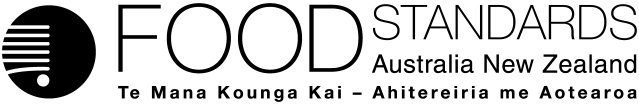 Food Standards (Application A1257 – Australian native bee honey – Consequential Amendments) VariationThe Board of Food Standards Australia New Zealand gives notice of the making of this variation under section 92 of the Food Standards Australia New Zealand Act 1991.  The variation commences on the date specified in clause 3 of this variation.12 July 2024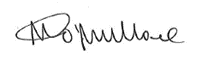 Matthew O’Mullane, General Manager Risk Management and IntelligenceDelegate of the Board of Food Standards Australia New ZealandNote:  This variation will be published in the Commonwealth of Australia Gazette No. FSC 169 on 22 July 2024. This means that this date is the gazettal date for the purposes of clause 3 of the variation. 1	NameThis instrument is the Food Standards (Application A1257 – Australian native bee honey – Consequential Amendments) Variation.2	Variation to Standards in the Australia New Zealand Food Standards CodeThe Schedule varies Standards in the Australia New Zealand Food Standards Code.3	CommencementThe variation commences on the date of gazettal.Schedule[1]	Standard 1.1.1	Structure of the Code and general provisions	Subsection 1.1.1—2(2) (heading ‘Part 2.8 Sugars and honey’, after the entry relating to ‘Honey’) 	Insert:	2.8.3	Native bee honey	[2]	Standard 1.1.2	Definitions used throughout the Code	Subsection 1.1.2—3(2)	Insert:	Native bee honey means the natural sweet substance produced by Australian native stingless bees from the genera Tetragonula or Austroplebeia following the collection of nectar from the blossoms of plants.[3]	Standard 1.2.2	Information requirements – food identificationSubsection 1.2.2—2(1) (Note 2, subparagraph (xii))	Repeal the subparagraph, substitute:	(xii)     ‘honey’ (Standards 2.8.2 and 2.8.3);[4]	Standard 2.9.2	Food for infants[4.1]	Paragraph 2.9.2—3(1)(b)	Repeal the paragraph, substitute:	(b)      the following types of food unless the food has been treated to inactivate Clostridium botulinum spores:	(i)	honey;	(ii)	native bee honey; or[4.2]	Paragraphs 2.9.2—7(3)(d) and (e)	Repeal the paragraphs, substitute:	(d)	the word ‘sweetened’—if the food contains more than 4 g/100 g in total of monosaccharide and disaccharide from one or more of the following sources:	(i)	added sugars; 	(ii)	honey; 	(iii)	native bee honey; and	(e)	the word ‘sterilised’ in association with the word ‘honey’—if any of the following food has been used as an ingredient:	(i)	honey;	(ii)	native bee honey.[5]	Schedule 4	Nutrition, health and related claims	Section S4—3 (table item related to ‘Sugar or sugars’, descriptor of ‘No added’ in column 3, paragraph (e) in column 4, subparagraphs (xi) – (xiii))	Repeal the subparagraphs, substitute:[6]	Schedule 22	Foods and classes of foods	Section S22—4 (heading ‘Honey and other miscellaneous primary food commodities of animal origin’, after the statement dealing with the portion of honey to which the MRL and ERL apply (and which is analysed))	Insert:	Native bee honey	  Commodity: Native bee honey.                         Portion of the commodity to which the MRL and ERL apply (and which is analysed): whole commodity.(xi)	native bee honey;(xii)	malt;(xiii)	malt extracts;(xiv)  any of the following unless the food for sale is a prescribed beverage:(A) concentrated fruit juice;(B) concentrated vegetable juice;(C) deionised fruit juice;(D) deionised vegetable juice.